	Artrallyt 2018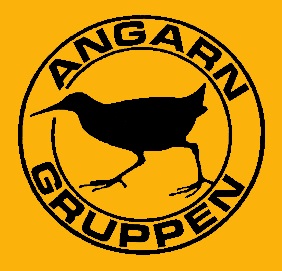        Kvartalets höjdare, kvartal 1Kvartalets höjdare är pilgrimsfalkMotivering:Pilgrimsfalken är mycket ovanlig under första kvartalet. I Artportalen finns endast 7-8 rapporter (beroende på hur man slår ihop obsar) före 2018. Fågeln sågs 30 mars 2018.Upptäckare: Ulric IlvéusMedobservatörer: Stefan Paulin och Björn Nordling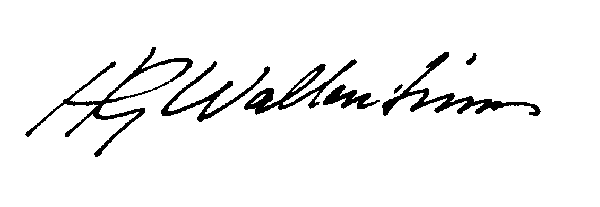 Hans-Georg Wallentinusenväldig domare